Dans ce plan de travail, je pense valider  …  domaines.Conseil et commentaire de l'enseignant :Nom / Prénom :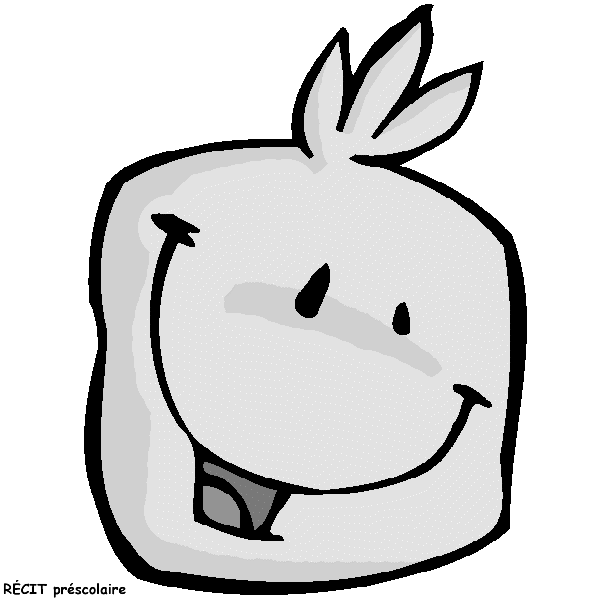 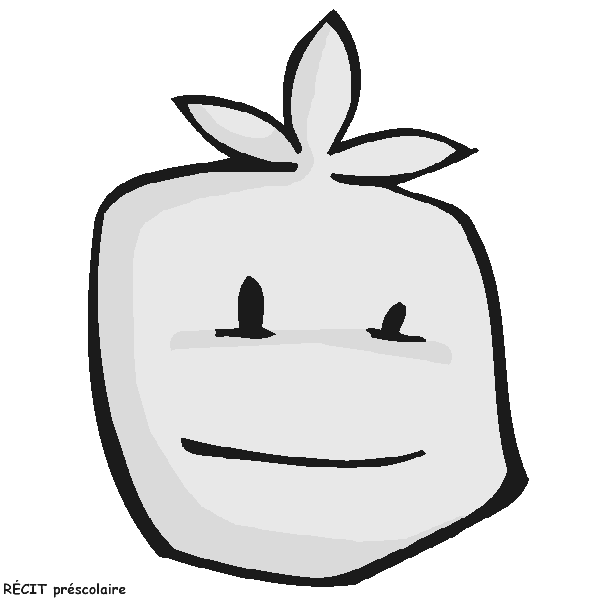 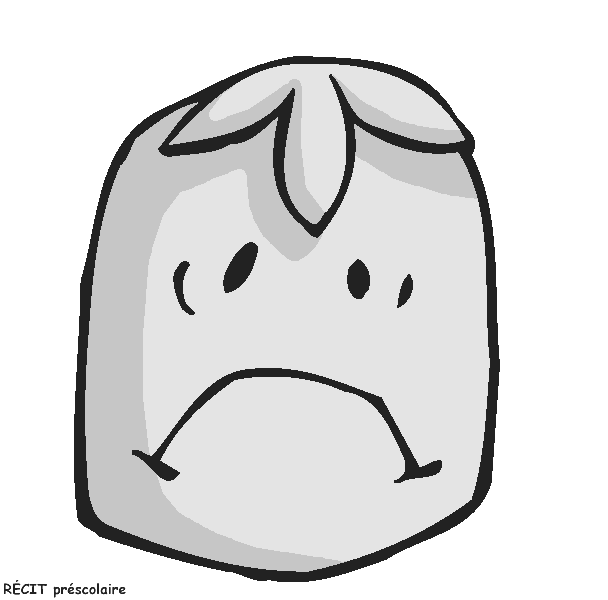 ….................................Plan de travail n° 8Plan de travail n° 8Plan de travail n° 8Du         auCodecouleur         Vert : tout juste         Bleu : tout juste après correction         Orange : encore des erreurs         Rouge : pas compris, à revoir         Vert : tout juste         Bleu : tout juste après correction         Orange : encore des erreurs         Rouge : pas compris, à revoir